               KАРАР                                                                 РЕШЕНИЕ          «Об уточнении бюджета сельского поселения  Качегановский сельсовет муниципального района Миякинский район Республики Башкортостан на 2014год и на плановый период 2015-2016 годов»     На основании пункта 13 решения Совета сельского поселения от 20 декабря 2013 года № 198 «О бюджете сельского поселения Качегановский сельсовет муниципального района Миякинский район  Республики Башкортостан на 2014 год и на плановый период 2015-2016 годов»  Совет сельского поселения Качегановский сельсовет  муниципального  района Миякинский район Республики Башкортостанрешил:Уточнить план поступления доходов бюджета сельского поселения    Качегановский сельсовет муниципального района Миякинский район Республики Башкортостан на 2014 год на сумму 20627,20 рублей  согласно приложению №1.Уточнить объем расходов бюджета сельского поселения    Качегановский сельсовет муниципального района Миякинский район Республики Башкортостан на 2014 год на сумму 20627,20 рублей  согласно приложению №2.Начальнику- главному бухгалтеру МКУ «Централизованная бухгалтерия сельских поселений» Р.Х.Тагировой произвести соответствующие изменения и уведомить Финансовое управление администрации муниципального района Миякинский район Республики Башкортостан.Контроль за выполнением настоящего решения возложить на комиссию  Совета по бюджету, налогам и вопросам муниципальной собственности .                 Глава сельского поселения                                                           Г.Р.Кадырова              10 декабря  2014 года               № 243                                                                                                                     Приложение №1                                                                                                           к решению Совета                                                                                                            сельского поселения                                                                                                           Качегановский сельсовет                                                                                                           муниципального района                                                                                                           Миякинский район РБ                                                                                                             от 10.12.2014 года №  243                                                                 Уточнение доходовбюджета сельского поселения Качегановский сельсовет муниципального района Миякинский район Республики Башкортостан                                                                на 2014 год                                                                                                                               в рублях                               Управляющий делами                                                                    Булатова М.Г.                                                                                                                          Приложение №2                                                                                                           к решению Совета                                                                                                            сельского поселения                                                                                                           Качегановский сельсовет                                                                                                           муниципального района                                                                                                           Миякинский район РБ                                                                                                             от 10.12.2014  года №243Уточнение объема расходовбюджета сельского поселения Качегановский сельсовет муниципального района Миякинский район Республики Башкортостан на 2014г                                                                                                                               в рублях                           Управляющий делами                                                            Булатова М.Г.                   Башkортостан РеспубликаhыМиeкe районы муниципаль районыныn Кoсoгeн ауыл советы ауыл билeмehе 		Советы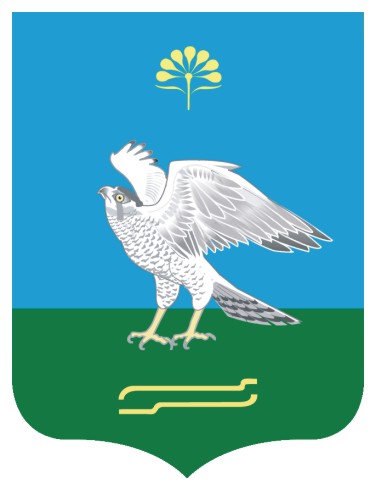 Совет сельского поселения Качегановский сельсовет муниципального района Миякинский район Республики БашкортостанБашkортостан РеспубликаhыМиeкe районы муниципаль районыныn Кoсoгeн ауыл советы ауыл билeмehе 		СоветыСовет сельского поселения Качегановский сельсовет муниципального района Миякинский район Республики БашкортостанНаименование доходовКоды бюджетной классификациисуммаЕдиный сельскохозяйственный налог\1050301001\182\0000\110 \-21600,00Земельный налог, взимаемый по ставкам, установленным в соответствии с подпунктом 1 пункта 1 статьи 394 Налогового кодекса Российской Федерации и применяемым к объектам налогообложения, расположенным в границах поселений\1060601310\182\0000\110 \42227,20ИТОГО          20627,20Код бюджетной классификации Наименование расходовВсегоПримечаниеОплата труда\0102\791\99\0\0203\121\211\ФЗ131-03_98\РП-А-0100\3.00.000.000\\17968,16Оплата труда главы СПНачисления на оплату труда\0102\791\99\0\0203\121\213\ФЗ131-03_98\РП-А-0100\3.00.000.000\\2659,04Начисления на оплату трудаВсего20627,20